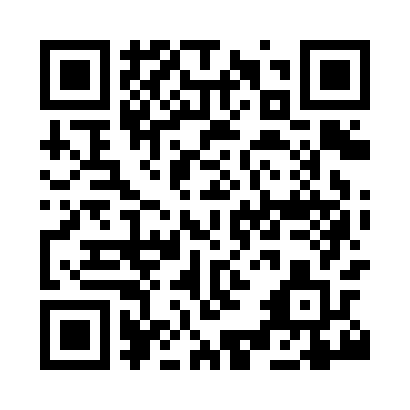 Prayer times for Aldourie Castle, UKWed 1 May 2024 - Fri 31 May 2024High Latitude Method: Angle Based RulePrayer Calculation Method: Islamic Society of North AmericaAsar Calculation Method: HanafiPrayer times provided by https://www.salahtimes.comDateDayFajrSunriseDhuhrAsrMaghribIsha1Wed3:215:261:146:299:0311:092Thu3:195:241:146:309:0611:103Fri3:185:221:146:319:0811:114Sat3:175:191:146:329:1011:125Sun3:165:171:146:349:1211:136Mon3:155:151:146:359:1411:147Tue3:135:121:146:369:1611:158Wed3:125:101:146:379:1811:169Thu3:115:081:146:399:2011:1710Fri3:105:061:146:409:2311:1811Sat3:095:041:146:419:2511:1912Sun3:085:021:146:429:2711:2013Mon3:075:001:146:439:2911:2114Tue3:064:581:146:449:3111:2215Wed3:054:561:146:469:3311:2316Thu3:044:541:146:479:3511:2417Fri3:034:521:146:489:3711:2518Sat3:024:501:146:499:3911:2619Sun3:014:481:146:509:4111:2720Mon3:004:461:146:519:4211:2821Tue2:594:441:146:529:4411:2922Wed2:594:431:146:539:4611:3023Thu2:584:411:146:549:4811:3124Fri2:574:391:146:559:5011:3225Sat2:564:381:146:569:5111:3326Sun2:564:361:146:579:5311:3427Mon2:554:351:156:589:5511:3528Tue2:544:341:156:599:5611:3629Wed2:544:321:157:009:5811:3730Thu2:534:311:157:0010:0011:3731Fri2:534:301:157:0110:0111:38